Gymnázium, Praha 9, Českolipská 373Českolipská 373190 00 Praha 9Potvrzení objednávky Na základě e-mailové komunikace potvrzujeme Vaši objednávku pobytu s plnou penzí a ubytováním v hlavní budově a v chatkách v termínu od 19.6.2023 do 22.6.2023, pro celkem 55 osob (51 studentů a doprovod 4 osoby). Potvrzujeme tímto vzájemnou dohodu pro čerpání plné penze, kdy budeme začínat 19.6.2023 obědem a v den odjezdu 22.6.2023 budeme končit snídaní. Cena za ubytování a stravu byla stanovena takto:Hlavní budova – 24 osob……………..700 Kč/os./den.Chatky – 31 osob……………………..600 Kč/os./den.Platba bude provedena na fakturu – IČ: 60445475 formou zálohy ve výši 50% celkové ceny a doplatku dle skutečného stavu.Udělení souhlasu:Souhlasíme, aby uveřejnění této objednávky v registru smluv dle zákona č. 340/2015 Sb., o zvláštních podmínkách účinnosti některých smluv, uveřejňování těchto smluv a registru smluv (zákon o registru smluv) zajistil objednatel - Gymnázium, Praha 9, Českolipská 373.V Praze 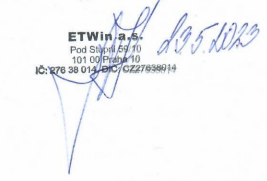 